	  РЕШЕНИЕОб утверждении отчета об исполнении бюджета муниципального образования «Мельниковское» за 2014 годпринято 24  марта  2015 года                                                                                                          Руководствуясь Уставом муниципального образования «Мельниковское», статьей 16 Положения «О бюджетном процессе в муниципальном образовании «Мельниковское», утвержденного решением Совета депутатов муниципального образования «Мельниковское» от  02 июля  2008 года № 5.2,СОВЕТ  ДЕПУТАТОВ  РЕШАЕТ:    1.  Утвердить отчет об исполнении бюджета муниципального образования «Мельниковское» за 2014 год по доходам в сумме   4523,3  тыс. руб., по  расходам в сумме 4405,4 тыс. руб., профицит в сумме  117.9 тыс.руб.,  согласно приложениям №  1, 2,  3, 4,5.  2.    Настоящее решение вступает в силу после его опубликования.Глава муниципального образования «Мельниковское» 	                                                                 Г.И.ШуклинСовет депутатов                    муниципального                    образования«Мельниковское»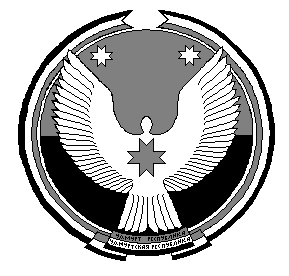                  «Мельниковское»муниципал кылдэтысьдепутатъёслэн кенешсы24.03.2015 года№ 24.3